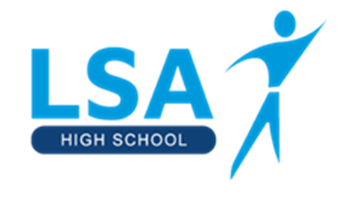 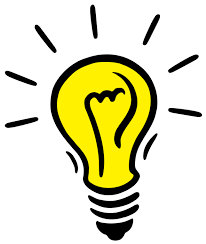 For dozens of fantastic links to keep you busy over Easter in all subjects, with virtual tours, learning planners and SEND resources and much more visit:https://chatterpack.net/blogs/blog/list-of-online-resources-for-anyone-who-is-isolated-at-homeTechnologyMusicLearn  Try this guide to create life size 3d animals on your phone (and in your home) https://9to5google.com/2020/03/28/google-3d-animals-list/amp/Learn to make towel animalshttps://www.youtube.com/watch?v=sVXLMQ5OXskWhen things seem impossible bake an impossible pie:https://lovefoodies.com/impossible-pie/   No Tech Task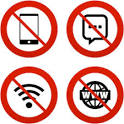 Try a STEM Challenge Card task  (See the attached STEM challenge sheet)Food Tech Task – Try making small banana pancakes. Just 2 ingredients.  1 banana, squish and whisk with 2 eggs. Make small 3 inch pancakes in a frying pan with a little butter. (makes 4)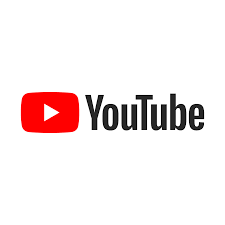 Music with Myleene KlassMusic LabFun tool to use to write your own song https://musiclab.chromeexperiments.com/Song-Maker/Live music lessons presented by CBBC's Naomi Wilkinson and Blur's Alex Jameshttps://www.bbc.co.uk/teach/live-lessons/ten-pieces-secondary-live-lesson/zj89qp3    No Tech TaskChoose a favourite song and rewrite the lyrics to describe life at the moment.British Sign Language (Free or donation)https://www.british-sign.co.uk/learn-online-british-sign-language-course/Learn Spanish for free (or any other language!)https://www.duolingo.com/course/es/en/Learn-SpanishPuzzle over these…https://sharpbrains.com/brainteasershttps://icebreakerideas.com/brain-teasers/   No Tech TaskCard Games - Spoons - Players have four cards and simultaneously pass a card to the left, trying to get a set of four matching cards, at which point they take a spoon from the centre, which is the signal for everyone to grab a spoon - but there is one less spoon available than the number of players! CreateExperimentWellbeing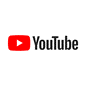 How to paint like Lowry  or Easy origami for beginnersVideos tutorials on how to drawhttps://www.creativebloq.com/features/how-to-draw-animals-people-landscapesTasks : Drawing from film.Watch a film. Pause a scene, set a timer and everyone draws that scene. (Repeat, changing the length of time you get to draw each time.)Writing from Film. Watch a film or a cartoon that you haven’t seen before. Pause a scene. Everyone writes what happens next.In youtube search for No Tech TaskFold a piece of paper into 12 squares and in each square draw a mini painting. You can choose a theme – Our Family, Animals, Plants or have each picture totally random.Fold a page in half. Draw or paint the view from your bedroom window on one side of the page then draw a view from your imagination that you would like to see on the other!Science with Maddie MoateAnd 10 easy science experiments that will amaze kidsListen to https://www.bbcearth.com/podcast/For lots more experiments to try at homehttp://www.sciencefun.org/kidszone/experiments/No Tech TasksFor these tasks see the attached sheetsTry some of the Physics experiments at home Try the Fireworks in a glass experimentTry some of the Easter STEM Challenge activities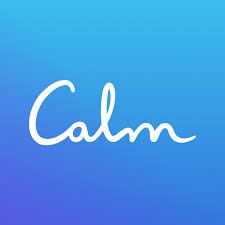 Download the free Calm App or use the website calm.comSome of the free services include Learn to meditateSome free bedtime stories to help you sleep.Try Yoga for beginners for freehttps://www.yogabasics.com/practice/yoga-for-beginners/free-beginning-yoga-videos/No Tech TaskKeep a diary of just 3 good things that happen each day. (They don’t have to be big things, even just the dog being happy to see you is a good thing  )Write Post Coronavirus resolutions. In the future I will …..List 10 things that you can look forward to doing when this is all over. (What are the things that you won’t take for granted in the future?)Write a letter or make a card for an elderly relative or for your neighbours with a positive message to help cheer them up through isolation.You might like to watch to watch: You might like to readYou might like to enter these competitionsOn BBC iplayer:HumanitiesRace across the world (Geography)Digging for Britain (Archeology) Series 8 Programme 2 features digs in the NorthMusicSgt Pepper’s Musical Revolution Documentary on why The Beatles albumn was so revolutionary and still influences musicians today.Science and NatureSir David Attenborough Box Sets9 different box sets!Can science make me perfect? Anatomist Alice Roberts explores how to create the perfect human seizing the best that nature has to offer8 Days : To the moon and back The untold story of the first moon landingSportFIFA Women’s World Cup A review of the 2019 TourThe Frost Interview – David Frost interviews Mohammad AliSir Chris Hoy: 200mph at Le MansOlympic medallist cyclist tries his hand at 4 wheelsHealth and NutritionThe Truth about Takeaways – Documentary with Liverpool John Moores University to discover what takeaways are doing to our healthFirst News – Current affairs newspaper for young people. Log in details are sent to us weekly and will be added to the Show My Homework noticeboard every Monday.LSA E-book and audiobook Library:https://lsahigh.eplatform.co/
Or install the app : ePlatform by WheelersUsername: Your school emailPassword: lsahsNo Tech TaskRead: one paragraph or verse, one page, one chapter or the whole book for each of the following:An autobiographyA biographyA book of fictionA non fiction bookA recipeA poem& Talk about what you’ve read with someone at home.Competitions to enterOnline competitions/activitieshttps://www.bbc.co.uk/cbbc/joinin/about-blue-peter-badgesApply for a Blue Peter Badgehttps://www.natgeokids.com/uk/category/play-and-win/competitions/Various Geography related activities with competitions that can be enteredhttps://schoolreadinglist.co.uk/category/competitions-for-children/https://schoolreadinglist.co.uk/competitions-for-children/childrens-writing-competitions/Writing competition 5-18 year oldshttps://nationalpoetryday.co.uk/education/poetry-competitions/foyle-young-poets-of-the-year-award/Young poet of the Year competitionhttps://www.worcester-bosch.co.uk/environment-2020/childrens-art-competitionWin £50 Lovetoshop voucher. Seasonal Art and photography competition for kids.